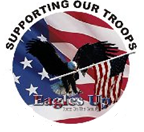 A 501(c)(3) Organization  Eagles UP!Elyse A. Buongiorno
Executive DirectorFather Tom ValaChurch of St. Clement,	On behalf of the members of Eagles UP! and all of our military personnel who are deployed overseas, we would like to thank Father Tom Vala and the parishioners of the Church of St. Clement.  Eagles UP!’s mission is to serve, support, and assist our military personnel, our wounded, our fallen heroes and all of their families. Your commitment to support our military during this difficult time.is greatly appreciated by our troops all over the world.  Due to Covid-19, bases are on lock down and Naval Ships are not putting down their gangplanks and donations to Eagles Up! are at an all-time low.  Your generous donation shows our heroes that Father Tom and the St Clement parishioners will always support our military.	 It is a privilege working with such a wonderful patriotic group of people, who support Eagles UP!.  We would like to thank all of the parishioners of the Church of St. Clement for their continuous donation of funds and goods to ship.  Eagles UP! is fortunate to have the opportunity to work with these proud Americans.  The success of Eagles UP! is due to the dedication and diligence of all of the wonderful parishioners.	The appreciation of your support for our military men and women is evident in the many letters Eagles UP! receives from our deployed troops.  The support enhances the lives of our military and their families.  .  With gratitude Eagles Up! would like to express the importance of their support for our brave men and women.	Eagles Up! would not be able to complete our mission without your generosity.  Eagles Up! and our Troops would like to express our sincere gratitude and the importance of your support in these difficult times to Father Tom and the Proud American parishioners of  The Church of St. Clement.Sincerely,Elyse BuongiornoExecutive Director